Проект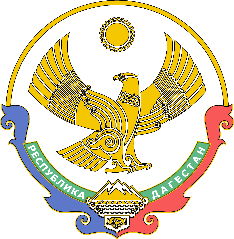 МИНИСТЕРСТВО ОБРАЗОВАНИЯ И НАУКИРЕСПУБЛИКИ ДАГЕСТАН(Минобрнауки РД)П Р И К А З«____» ______ 2023 г.                        Махачкала                              №_________                            
О признании утратившими силу приказов Министерства образования и науки Республики ДагестанВ соответствии с  постановлением Правительства Республики Дагестан  от 24 мая 2019 г. № 120 «Об утверждении Сводного перечня государственных услуг, оказываемых органами исполнительной власти Республики Дагестан и подведомственными им государственными учреждениями в рамках делегированных им полномочий органов исполнительной власти Республики Дагестан» (интернет-портал правовой информации Республики Дагестан (www.pravo.e-dag.ru) 2019, 27 мая, № 05002004232; 2023, 29 мая,                                       №  05002011315) ПРИКАЗЫВАЮ:1. Признать утратившими силу:приказ Министерства образования и науки Республики Дагестан                   от 1 августа 2016 г. № 1885-01/16 «Об утверждении Административного регламента предоставления Министерством образования и науки Республики Дагестан государственной услуги «Предоставление дошкольного образования по основной общеобразовательной программе, а также присмотр и уход» (зарегистрирован в Министерстве юстиции Республики Дагестан 25.08.2016 № 3452);приказ Министерства образования и науки Республики Дагестан                     от 17 декабря 2012 г. № 3502 «Об утверждении Административного регламента Министерства образования и науки Республики Дагестан                          по предоставлению населению государственной услуги «Прием заявлений, постановка на учет и зачисление детей в государственные образовательные учреждения, реализующие основную образовательную программу дошкольного образования» (зарегистрирован в Министерстве юстиции Республики Дагестан от 15.01.2013 № 2167).2. ГКУ РД «Информационно-аналитический центр» (Амиралиев К.Н.) разместить настоящий приказ на официальном сайте Министерства образования и науки Республики Дагестан в информационно-телекоммуникационной сети «Интернет».3. Направить настоящий приказ на государственную регистрацию                  в Министерство юстиции Республики Дагестан.4. Настоящий приказ вступает в силу в установленном законодательством порядке.Министр                                                                                                    Я. Бучаев